                                      MERSİN ŞEHİR EĞİTİM VE ARAŞTIRMA HASTANESİ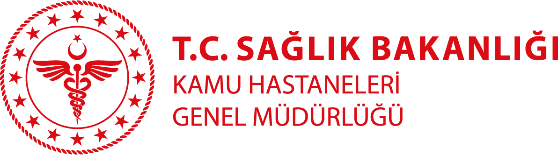                                          ÖZGEÇMİŞOpr. Dr. İbrahim Savaş ZORLUTUNABranşı:  Göğüs CerrahisiYabancı Diller:Klinik: Göğüs CerrahisiTıbbi ilgi ve uzmanlık alanları:Göğüs CerrahisiEğitimi: Ortadoğu Teknik Üniversitesi Hazırlık Sınıfı Hacettepe Üniversitesi Tıp Fakültesi Ankara Tıp EğitimiAnkara Tıp Fakültesi İbni Sina Hastanesi Ankara Uzmanlık EğitimiÇalışılan Kurumlar:Mersin Devlet HastanesiMersin Şehir Eğitim ve Araştırma HastanesiYayınlar: 